FICHE DE RENSEIGNEMENTS (à remplir par le ou la bénévole)NOM (en majuscules) : ___________________________________________________________________NOM de Jeune Fille : _____________________________________________________________________Prénoms : ______________________________________________________________________________Date, lieu et Département de naissance : Le  __ __ /__ __ / __ __ __ __  à ___________________________Adresse : _______________________________________________________________________________Code Postal : __  __  __  __  __ Ville : ____________________________________________Nom Prénom du père : _______________________________________________________________Nom Prénom de la mère : _____________________________________________________________Titulaire d’un permis de conduire (rayer les mentions inutiles) : Oui   Non  Situation (Rayer les mentions inutiles) : 		• Etudiant(e) (préciser) : ______________________     • En emploi (préciser) : _________________________ • Chômage  • Retraité(e) • Autre (préciser) : _______________________________N° de téléphone :  __ __   __ __  __ __  __ __  __ __E-mail : ___________________________@________________________.___________A ______________________    Le  ___ / ___ / ______                                    Signature 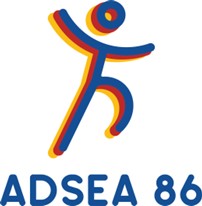 